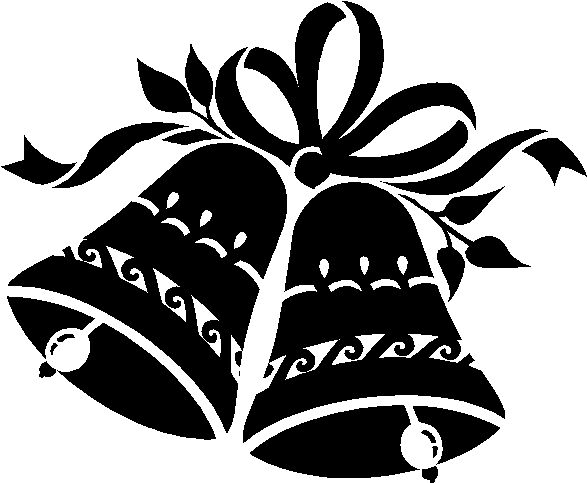 Dear Parents, Just a quick note to keep you up to date with events happening in November/December 2018.Monday 19th November – Thursday 22nd November – Book weekThursday 22nd November – dress up as a character from a bookThursday 29th November – Nursery outing to Purves PuppetsFriday 30th November CHRISTMAS FAIRPlease collect your child from usual exit at normal time. Entry to the fair is through main door (past school office)Wednesday 5th December PANTOMIMEP1 – P4 will have a visit from Hopscotch theatre company who will be performing Beauty and the Beast. This Christmas treat is funded by the Parent Council.P5,P6 and P7 are off to the Brunton Theatre to see Jack and the Beanstalk. The buses for this treat are funded by the parent council. Please see separate letter giving details of this trip.Monday 10th December P1 and P2 NATIVITYNativity for Primary 1 and Primary 2 families. This will start at 2pm and take place in the large hall. Please note that we can only accommodate a maximum of 2 guests for each P1 or P2 childWednesday 12th December CHRISTMAS JUMPER DAY AND SCHOOL CHRISTMAS LUNCHWear your Christmas jumper or decorate your sweatshirt! If you wish you can bring a donation for Radio Forth – Mission Christmas.School Christmas Lunch – We will be doing this across campus and the cost for pupils, who pay for lunch, is £2.00. Tuesday 18th December P3 – P7 Annual Christmas ConcertPrimary 3 – Primary 7 will be performing in our annual concert. Come along and watch your child perform! 1.45pm in the large hall. Please note that guests for this are restricted to 1 per family as this is all we can accommodate in the hall.Wednesday 19th December P1 and P2 Christmas Party and Nursery NativitiesCost is £2.00 per pupil and a snack and drink will be provided. Please send payment into school before Monday 11th December. Pupils may bring party clothes to change into at lunchtime. We hope to have a visit from Mr Claus around 2.30pm and you are welcome to join us for a fab photo opportunity!Thursday 20th December P3 – P7 Christmas Parties and Nursery PartiesP3, P4, P5, P6 and P7 will be having all class parties today. Cost is £2.00 per pupil and a snack and drink will be provided. Please send payment into school before Monday 10th December. Pupils may bring party clothes to change into at lunchtimePLEASE NOTE THIS IS THE FINAL DAY FOR NURSERY PUPILSFriday 21st December Church ServiceAll pupils in primary 1 to primary 7 will be walking to Loanhead Church for our Christmas Service. We will leave school just after 9am and return around 10.30am. Adult helpers to walk with classes and join us at our service would be greatly appreciated. Please let us know if you are available to help. Please note school finishes at 12pm on Friday 21st December for all pupils and all pupils return on Tuesday 8th January at 8.50am. 